	ПриложениеОПЕРАТИВНЫЙ ЕЖЕДНЕВНЫЙ ПРОГНОЗвозникновения чрезвычайных ситуаций на территорииРоссийской Федерации на 22 марта 2023 г.ДАЛЬНЕВОСТОЧНЫЙ ФОПрогноз опасных и неблагоприятных метеорологических условийМетеорологическая обстановкаМестами на территории округа снег, на юге дождь, мокрый снег на севере гололедица, метель. На северо-западе Республики Саха (Якутия), в Чукотском АО сильный снег. В Приморском крае, на Курильских островах сильный дождь, мокрый снег. На юге Хабаровского, Камчатского краев, в Сахалинской области сильный снег, мокрый снег, дождь. В Амурской области сильный снег, налипание мокрого снега, гололедные явления. На всей территории округа, кроме Республики Бурятия, востока Республики Саха, (Якутия), севера Магаданской области сильный ветер с порывами 15-20м/с, местами до 23м/с, в Забайкальском крае до 15м/с.1.2.Гидрологическая обстановка: В Приморском крае на р. Кулешовка у с. Спасское, р. Илистая у с. Халкидон, р. Арсеньевка у с. Яковлевка наблюдается повышение уровня воды на 23-56 см. Уровень воды выше поймы сохраняется на р. Осиновка у с. Осиновка.Японское море, Татарский пролив высота волн 1-2м (4 балла).Охотское море высота волн 2-3.5м (5 баллов).Берингово море высота волн 2-3.5м (5 баллов).2. Прогноз ЧСПриродные и природно-техногенные ЧСПовышается вероятность возникновения чрезвычайных ситуаций «нарушение условий жизнедеятельности населения» на всей территории округа, кроме Республики Бурятия, востока Республики Саха, (Якутия), севера Магаданской области, связанных с повреждением (обрывом) ЛЭП и линий связи, обрушением слабо укрепленных конструкций (Источник ЧС – сильный порывистый ветер), в Амурской области (Источник ЧС – налипание мокрого снега, гололедные явления).Существует высокая вероятность ЧС, связанных с затруднением в движении автотранспорта, перекрытием трасс для движения и увеличением количества ДТП на автодорогах федерального, регионального и местного значения, а также в работе аэропортов и вертолетных площадок на севере округа (Источник ЧС –  гололедица, метель), на северо-западе Республики Саха (Якутия), в Чукотском АО, на юге Хабаровского, Камчатского краев, в Сахалинской области (Источник ЧС – сильный снег), в Амурской области (Источник ЧС – сильный снег, гололедные явления).Сохраняется высокий риск обрушения кровли зданий и сооружений, сход снега и ледовых образований на людей и припаркованные рядом автомобили (Источник ЧС – значительное накопление снега на крышах зданий, строений, сооружений).Наибольший риск провалов людей и техники под лед сохраняется на водных объектах южных территорий округа. На озерах, водохранилищах, реках, акваториях морей в связи с неустойчивым ледообразованием повышается вероятность отрыва ледовых полей с рыбаками любителями.Возникает вероятность происшествий и чрезвычайных ситуаций в связи с перекрытием дорог, нарушением работы транспорта, повреждением зданий и сооружений, нарушением работы систем жизнеобеспечения населения, угрозой населению, вызванных сходом снежных лавин в горных и лавиноопасных районах Республики Бурятия, Магаданской, Сахалинской областей, Камчатского и Забайкальского краёв, Чукотского АО (Источник ЧС – сход снежных лавин, высота снежного покрова 30 см и более, антропогенная деятельность).Повышается вероятность выявления единичных термических аномалий (в т.ч. в результате разведения костров, выжигания хвороста, лесной подстилки, сухой травы с нарушением требований правил пожарной безопасности в лесу и на участках, непосредственно примыкающих к лесам) на территории Республики Бурятия, Приморского, Забайкальского краев, Еврейской АО, южных районов Амурской области и Хабаровского края.2.2. Техногенные ЧС 	Прогнозируется вероятность возникновения чрезвычайных ситуаций 
локального уровня, связанных с авариями в работе систем коммунального жизнеобеспечения, а также риск возникновения техногенных пожаров (в т.ч. взрывов бытового газа, газовых баллонов), бытовых пожаров (в т.ч. результате обогрева за счет включенных газовых конфорок), в частном секторе с использованием печного отопления на территории округа (Источник ЧС – понижение температуры воздуха, износ оборудования, нарушение и несоблюдение производственно-технологических норм и правил эксплуатации газового оборудования, не соблюдение правил пожарной безопасности).СИБИРСКИЙ ФОПрогноз опасных и неблагоприятных метеорологических условийМетеорологическая обстановкаВ Омской, Томской областях сильный снег, мокрый снег, дождь. В Туруханском, Эвенкийском МР сильный снег, мокрый снег. На Таймыре сильный снег, метель. На территории округа гололедица, в Туруханском, Эвенкийском МР налипание мокрого снега. На всей территории округа, кроме востока Республики Тыва, юга Иркутской области сильный ветер с порывами 15-20м/с, в Туруханском, Эвенкийском МР, на Таймыре 20-25м/с.1.2.Гидрологическая обстановка: Рост уровня воды (на 40 см) из-за сбросов Майнской ГЭС (на Енисее) наблюдается на р. Енисей у п. Никитино (Красноярский край).Прогноз ЧСПриродные и природно-техногенные ЧСПовышается вероятность возникновения чрезвычайных ситуаций «нарушение условий жизнедеятельности населения» на всей территории округа, кроме востока Республики Тыва, юга Иркутской области, связанных с повреждением (обрывом) ЛЭП и линий связи, обрушением слабо укрепленных конструкций (Источник ЧС – сильный и очень сильный порывистый ветер), в Туруханском, Эвенкийском МР (Источник ЧС – налипание мокрого снега).Существует высокая вероятность ЧС, связанных с затруднением в движении автотранспорта, перекрытием трасс для движения и увеличением количества ДТП на автодорогах федерального, регионального и местного значения, а также в работе аэропортов и вертолетных площадок в Омской, Томской областях, в Туруханском, Эвенкийском МР, на Таймыре (Источник ЧС – сильный снег, метель), на территории округа (Источник ЧС – гололедица).Сохраняется высокий риск обрушения кровли зданий и сооружений, сход снега и ледовых образований на людей и припаркованные рядом автомобили (Источник ЧС – значительное накопление снега на крышах зданий, строений, сооружений).Наибольший риск провалов людей и техники под лед сохраняется на водных объектах южных территорий округа. На озерах, водохранилищах, реках и других водоемах в связи с неустойчивым ледообразованием повышается вероятность отрыва ледовых полей с рыбаками любителями.Возникает вероятность происшествий и чрезвычайных ситуаций в связи с перекрытием дорог, нарушением работы транспорта, повреждением зданий и сооружений, нарушением работы систем жизнеобеспечения населения, угрозой населению, вызванных сходом снежных лавин в горных и лавиноопасных районах республик Алтай, Тыва, Хакасия, Красноярского края, Иркутской, Кемеровской областей (Источник ЧС – сход снежных лавин, высота снега 30 см и более).Повышается вероятность выявления единичных термических аномалий (в т.ч. в результате разведения костров, выжигания хвороста, лесной подстилки, сухой травы с нарушением требований правил пожарной безопасности в лесу и на участках, непосредственно примыкающих к лесам) на территории Республики Алтай, Алтайского края.2.2. Техногенные ЧС Прогнозируется вероятность возникновения чрезвычайных ситуаций 
локального уровня, связанных с авариями в работе систем коммунального жизнеобеспечения, а также риск возникновения техногенных пожаров (в т.ч. взрывов бытового газа, газовых баллонов), бытовых пожаров (в т.ч. результате обогрева за счет включенных газовых конфорок), в частном секторе с использованием печного отопления на территории округа (Источник ЧС – понижение температуры воздуха, износ оборудования, нарушение и несоблюдение производственно-технологических норм и правил эксплуатации газового оборудования, не соблюдение правил пожарной безопасности).УРАЛЬСКИЙ ФО1. Прогноз опасных и неблагоприятных метеорологических условийМетеорологическая обстановкаМестами на территории округа снег, мокрый снег, дождь. На севере Свердловской области, в Ханты-Мансийском АО сильный снег, мокрый снег. В Ямало-Ненецком АО сильный снег, метель. На территории округа гололедица. В Ханты-Мансийском АО налипание мокрого снега. На всей территории округа сильный ветер с порывами 15-20м/с, местами до 23м/с.1.2.Гидрологическая обстановка: В Курганской области Повышение уровня воды (на 23-41 см), из-за ослабления ледяного покрова, отмечается на р. Исеть на участке г. Катайск – г. Далматово.В Свердловской области в связи с повышением среднесуточной температуры воздуха процесс ледообразования на реках и водоемах области приостановится. 
На водохранилищах с нарушенным термическим режимом и малых реках ожидается ослабление льда и уменьшение толщины льда.В Челябинской области на реках ледостав. Вскрытие рек бассейна Тобола (р. Миасс, р. Тогузак, р. Уй, р. Увелька, р. Карталы-Аят) и левых притоках р. Урал ожидается с 20 марта по 5 апреля. Ледоход с 5 по 15 апреля. Пик половодья ожидается c 5 по 15 апреля. Вскрытие рек бассейна Камы (р. Уфа, р. Юрюзань, р. Ай, р. Тюлюк, р. Сим, р. Куса) ожидается с 1 по 10 апреля. Ледоход с 10 по 20 апреля. Пик половодья ожидается с 10 по 20 апреля, второй пик с 1 по 10 мая. На реках бассейна Тобола и левых притоках Урала половодье продлится с 1 апреля по 10 мая, на реках бассейна Камы и верховьях р. Урал до Магнитогорска с 5 апреля по 31 мая.2. Прогноз ЧС2.1. Природные и природно-техногенные ЧС  Повышается вероятность возникновения чрезвычайных ситуаций «нарушение условий жизнедеятельности населения» на всей территории округа, связанных с повреждением (обрывом) ЛЭП и линий связи, обрушением слабо укрепленных конструкций (Источник ЧС – сильный порывистый ветер), в Ханты-Мансийском АО (Источник ЧС – налипание мокрого снега).Существует высокая вероятность ЧС, связанных с затруднением в движении автотранспорта, перекрытием трасс для движения и увеличением количества ДТП на автодорогах федерального, регионального и местного значения, а также в работе аэропортов и вертолетных площадок на территории округа (Источник ЧС – гололедица), на севере Свердловской области, в Ханты-Мансийском, Ямало-Ненецком АО (Источник ЧС – сильный снег, метель).Сохраняется высокий риск обрушения кровли зданий и сооружений, сход снега и ледовых образований на людей и припаркованные рядом автомобили (Источник ЧС – значительное накопление снега на крышах зданий, строений, сооружений).Наибольший риск провалов людей и техники под лед сохраняется на водных объектах южных территорий округа. На озерах, водохранилищах, реках и других водоемах в связи с неустойчивым ледообразованием повышается вероятность отрыва ледовых полей с рыбаками любителями.Возникают риски происшествий на территории Челябинской  области, вызванных повреждением опор ЛЭП, перекрытием автомобильных и железных дорог, разрушением объектов инфраструктуры и нарушением жизнеобеспечения населения (Источник ЧС – техногенная и антропогенная деятельность).2.2. Техногенные ЧСПрогнозируется вероятность возникновения чрезвычайных ситуаций  локального уровня, связанных с авариями в работе систем коммунального жизнеобеспечения, а также риск возникновения техногенных пожаров (в т.ч. взрывов бытового газа) на территории округа (Источник ЧС – износ оборудования, нарушение и несоблюдение производственно-технологических норм и правил эксплуатации газового оборудования).ПРИВОЛЖСКИЙ ФО1. Прогноз опасных и неблагоприятных метеорологических условийМетеорологическая обстановкаМестами на территории округа дождь, мокрый снег, туман, на севере гололедица. В Пермском крае, Кировской области сильный дождь, мокрый снег. На всей территории округа, кроме Республики Мордовия, Пензенской, Саратовской, Ульяновской, Самарской, Оренбургской областей ветер с порывами 12-17м/с.  1.2.Гидрологическая обстановка: Рост уровня воды (на 25-58 см), связанный с развитием половодья, наблюдается на реках Ульяновской, Самарской областей, Мордовии, Чувашии, Татарстана. Местами затоплены поймы рек. Уровень воды выше неблагоприятной отметки отмечается на р. Сура у г. Алатырь (Чувашия), р. Исса у с. Паево (Мордовия).        2. Прогноз ЧС2.1. Природные и природно-техногенные ЧСПовышается вероятность возникновения чрезвычайных ситуаций «нарушение условий жизнедеятельности населения» на всей территории округа, кроме Республики Мордовия, Пензенской, Саратовской, Ульяновской, Самарской, Оренбургской областей, связанных с повреждением (обрывом) ЛЭП и линий связи, обрушением слабо укрепленных конструкций (Источник ЧС – порывистый ветер).Существует высокая вероятность ЧС, связанных с затруднением в движении автотранспорта, перекрытием трасс для движения и увеличением количества ДТП на автодорогах федерального, регионального и местного значения, а также в работе аэропортов и вертолетных площадок на всей территории округа (Источник ЧС – туман), на севере округа (Источник ЧС – гололедица).Сохраняется высокий риск обрушения кровли зданий и сооружений, сход снега и ледовых образований на людей и припаркованные рядом автомобили (Источник ЧС – значительное накопление снега на крышах зданий, строений, сооружений).Существует риск возникновения чрезвычайных ситуаций, связанных с подтоплением пониженных участков местности, низководных мостов, подмывом дорог в Ульяновской, Нижегородской, Оренбургской, Самарской, Саратовской областях, Республике Мордовия, Чувашской Республике (Источник ЧС – осадки на фоне высокой водности, высокие уровни воды, неисправность и замусоривание коллекторно-дренажных систем, кратковременные подъемы на реках).Наибольший риск провалов людей и техники под лед сохраняется на водных объектах на территории республик Башкортостан, Татарстан, Удмуртской Республики, Кировской, Оренбургской, Нижегородской, Самарской, Ульяновской областей, Пермского края. На озерах, водохранилищах, реках и других водоемах в связи с неустойчивым ледообразованием повышается вероятность отрыва ледовых полей с рыбаками любителями.2.2 Техногенные ЧС Прогнозируется вероятность возникновения чрезвычайных ситуаций  локального уровня, связанных с авариями в работе систем коммунального жизнеобеспечения, а также риск возникновения техногенных пожаров (в т.ч. взрывов бытового газа) на территории округа (Источник ЧС – износ оборудования, нарушение и несоблюдение производственно-технологических норм и правил эксплуатации газового оборудования).ЮЖНЫЙ ФОПрогноз опасных и неблагоприятных метеорологических условийМетеорологическая обстановкаНа территории округа местами туман.Гидрологическая обстановкаРост уровня воды (на 24-44 см) наблюдается на р. Хопер (Волгоградская область).Черное море высота волн 0.5-1м (3 балла).Азовское море и Керченский пролив высота волн 0.5-1м (3 балла).2. Прогноз ЧС2.1. Природные и природно-техногенные ЧССуществует высокая вероятность ЧС, связанных с затруднением в движении автотранспорта, перекрытием трасс для движения и увеличением количества ДТП на автодорогах федерального, регионального и местного значения, а также в работе аэропортов и вертолетных площадок на территории округа (Источник ЧС – туман).Возникают риски происшествий в низкогорных районах Республики Крым, Краснодарского края, г. Севастополь, вызванных повреждением опор ЛЭП, перекрытием автомобильных и железных дорог, разрушением объектов инфраструктуры и нарушением жизнеобеспечения населения (Источник ЧС – оползни, обвалы, провалы грунта, антропогенная деятельность).Сохраняется вероятность ЧС и происшествий в горных районах выше 2000 м над уровнем моря в Республике Адыгея, Краснодарском крае, вызванных угрозой травматизма населению, спортсменам, туристам (Источник ЧС – высота снега 30 см и более, антропогенная деятельность).Повышается вероятность выявления единичных термических аномалий (в т.ч. в результате разведения костров, выжигания хвороста, лесной подстилки, сухой травы с нарушением требований правил пожарной безопасности в лесу и на участках, непосредственно примыкающих к лесам) на территории Республики Калмыкия, Краснодарского края, Астраханской области, севера Ростовской и юга Волгоградской областей.2.2. Техногенные ЧС Прогнозируется вероятность возникновения чрезвычайных ситуаций  локального уровня, связанных с авариями в работе систем коммунального жизнеобеспечения, а также риск возникновения техногенных пожаров (в т.ч. взрывов бытового газа) на территории округа (Источник ЧС – износ оборудования, нарушение и несоблюдение производственно-технологических норм и правил эксплуатации газового оборудования).СЕВЕРО-КАВКАЗСКИЙ ФО1. Прогноз опасных и неблагоприятных метеорологических условий1.1 Метеорологическая обстановкаНа территории округа местами туман.1.2.Гидрологическая обстановка.	Каспийское море: высота волн 0.5-1м (3 балла).2. Прогноз ЧС2.1. Природные и природно-техногенные ЧССуществует высокая вероятность ЧС, связанных с затруднением в движении автотранспорта, перекрытием трасс для движения и увеличением количества ДТП на автодорогах федерального, регионального и местного значения, а также в работе аэропортов и вертолетных площадок на территории округа (Источник ЧС – туман).Сохраняются риски происшествий в низкогорных районах Чеченской Республики, республик Северная Осетия-Алания, Дагестан, Ингушетия, Кабардино-Балкарской, Карачаево-Черкесской республик, вызванных повреждением опор ЛЭП, газо-, водо-, нефтепроводов; перекрытием дорог; разрушением объектов инфраструктуры и нарушением жизнеобеспечения населения (Источник ЧС – оползни, обвалы, провалы грунта, антропогенная деятельность).Возникает вероятность происшествий и чрезвычайных ситуаций в связи с перекрытием дорог, нарушением работы транспорта, повреждением зданий и сооружений, нарушением работы систем жизнеобеспечения населения, угрозой травматизма населению, спортсменам, туристам, вызванных сходом снежных лавин в горных и лавиноопасных районах Кабардино-Балкарской, Карачаево-Черкесской республик, республик Северная Осетия-Алания, Ингушетия, Дагестан, Чеченской Республики на высотах свыше 1000 м над уровнем моря (Источник ЧС – сход снежных лавин, высота снежного покрова 30 см и более,  антропогенная деятельность).Повышается вероятность выявления единичных термических аномалий (в т.ч. в результате разведения костров, выжигания хвороста, лесной подстилки, сухой травы с нарушением требований правил пожарной безопасности в лесу и на участках, непосредственно примыкающих к лесам) на территории севера Республики Дагестан и Чеченской Республики, северо-восточных районов Ставропольского края.2.2. Техногенные ЧС Прогнозируется вероятность возникновения чрезвычайных ситуаций  локального уровня, связанных с авариями в работе систем коммунального жизнеобеспечения, а также риск возникновения техногенных пожаров (в т.ч. взрывов бытового газа) на территории округа (Источник ЧС – износ оборудования, нарушение и несоблюдение производственно-технологических норм и правил эксплуатации газового оборудования).СЕВЕРО-ЗАПАДНЫЙ ФО1. Прогноз опасных и неблагоприятных метеорологических условийМетеорологическая обстановкаМестами на территории округа снег, мокрый снег, дождь. В Республике Коми, Ленинградской, Псковской, Новгородской, Вологодской областях сильный снег, мокрый снег дождь. В Калининградской области сильный дождь, мокрый снег. На северном побережье Мурманской области сильный снег, метель. На севере округа гололедица. На всей территории округа ветер с порывами 12-17м/с. 1.2.Гидрологическая обстановка.Повышение уровня воды (на 35-39 см) отмечается на р. Великая (Псковская область), р. Нижний Выг (Карелия). На р. Тулебля у г. Старая Русса (Новгородская область) уровень выше неблагоприятной отметки сохраняется.Баренцево море высота волн 1-2 м (4 балла).Белое море высота волн 1-2 м (4 балла).Балтийское море высота волн 1-2 м (4 балла).2. Прогноз ЧС2.1. Природные и природно-техногенные ЧСПовышается вероятность возникновения чрезвычайных ситуаций «нарушение условий жизнедеятельности населения» на всей территории округа, связанных с повреждением (обрывом) ЛЭП и линий связи, обрушением слабо укрепленных конструкций (Источник ЧС – порывистый ветер).Существует высокая вероятность ЧС, связанных с затруднением в движении автотранспорта, перекрытием трасс для движения и увеличением количества ДТП на автодорогах федерального, регионального и местного значения, а также в работе аэропортов и вертолетных площадок на севере округа (Источник ЧС – гололедица), в Республике Коми, Ленинградской, Псковской, Новгородской, Вологодской областях, на северном побережье Мурманской области (Источник ЧС –   сильный снег, метель).Сохраняется высокий риск обрушения кровли зданий и сооружений, сход снега и ледовых образований на людей и припаркованные рядом автомобили (Источник ЧС – значительное накопление снега на крышах зданий, строений, сооружений).Существует риск возникновения чрезвычайных ситуаций, связанных с подтоплением пониженных участков местности, низководных мостов, подмывом дорог в Новгородской, Ленинградской, Калининградской, Вологодской областях (Источник ЧС – осадки на фоне высокой водности, высокие уровни воды, неисправность и замусоривание коллекторно-дренажных систем, кратковременные подъемы на реках).Наибольший риск провалов людей и техники под лед сохраняется на водных объектах на территории Новгородской, Псковской областей. На озерах, водохранилищах, в руслах рек, в прибрежных акваториях морей в связи с неустойчивым ледообразованием повышается вероятность отрыва ледовых полей с рыбаками любителями.Сохраняется вероятность ЧС и происшествий в горных районах Мурманской области, вызванных угрозой населению, спортсменам, туристам (Источник ЧС – высота снежного покрова 30 см и более).Повышается вероятность выявления единичных термических аномалий (в т.ч. в результате разведения костров, выжигания хвороста, лесной подстилки, сухой травы с нарушением требований правил пожарной безопасности в лесу и на участках, непосредственно примыкающих к лесам) на территории Калининградской области.2.2. Техногенные ЧСПрогнозируется вероятность возникновения чрезвычайных ситуаций  локального уровня, связанных с авариями в работе систем коммунального жизнеобеспечения, а также риск возникновения техногенных пожаров (в т.ч. взрывов бытового газа) на территории округа (Источник ЧС – износ оборудования, нарушение и несоблюдение производственно-технологических норм и правил эксплуатации газового оборудования).ЦЕНТРАЛЬНЫЙ ФО1. Прогноз опасных и неблагоприятных метеорологических условийМетеорологическая обстановкаМестами на территории округа дождь, мокрый снег, туман, на севере гололедица. В Тверской, Смоленской, Московской, Ярославской, Костромской, Ивановской, Владимирской областях ветер с порывами до 15м/с.1.2.Гидрологическая обстановка.Рост уровня воды (на 25-58 см), связанный с развитием половодья, наблюдается на реках Московской, Рязанской, Калужской областей. Местами затоплены поймы рек. Местами на р. Дон и реках его бассейна, на реках бассейна р. Днепр сохраняется затопление пойм. Рост уровня воды (на 24-44 см) наблюдается на р. Хопер (Воронежская область), р. Ворона (Тамбовская область), р. Днепр, р. Хмара (Смоленская область), р. Ворскла (Белгородская область).22-28 марта ожидается вскрытие р. Волга выше г. Тверь.2. Прогноз ЧС	2.1. Природные и природно-техногенные ЧСПовышается вероятность возникновения чрезвычайных ситуаций «нарушение условий жизнедеятельности населения» в Тверской, Смоленской, Московской, Ярославской, Костромской, Ивановской, Владимирской областях, связанных с повреждением (обрывом) ЛЭП и линий связи, обрушением слабо укрепленных конструкций (Источник ЧС – порывистый ветер).Существует высокая вероятность ЧС, связанных с затруднением в движении автотранспорта, перекрытием трасс для движения и увеличением количества ДТП на автодорогах федерального, регионального и местного значения, а также в работе аэропортов и вертолетных площадок на территории округа (Источник ЧС – туман), на севере округа (Источник ЧС – гололедица).Сохраняется высокий риск обрушения кровли зданий и сооружений, сход снега и ледовых образований на людей и припаркованные рядом автомобили (Источник ЧС – значительное накопление снега на крышах зданий, строений, сооружений).Существует риск возникновения чрезвычайных ситуаций, связанных с подтоплением пониженных участков местности, низководных мостов, подмывом дорог в Рязанской, Тульской, Воронежской, Смоленской областях (Источник ЧС – осадки на фоне высокой водности, высокие уровни воды, неисправность и замусоривание коллекторно-дренажных систем, кратковременные подъемы на реках).Наибольший риск провалов людей и техники под лед сохраняется на водных объектах в Тверской, Ярославской, Костромской, Ивановской, Смоленской, Брянской, Липецкой, Белгородской, Воронежской, Владимирской, Московской областях. На озерах, водохранилищах, в руслах рек, в связи с неустойчивым ледообразованием повышается вероятность отрыва ледовых полей с рыбаками любителями.2.2. Техногенные ЧСПрогнозируется вероятность возникновения чрезвычайных ситуаций  локального уровня, связанных с авариями в работе систем коммунального жизнеобеспечения, а также риск возникновения техногенных пожаров (в т.ч. взрывов бытового газа) на территории округа (Источник ЧС – износ оборудования, нарушение и несоблюдение производственно-технологических норм и правил эксплуатации газового оборудования).г. МОСКВА1. Прогноз опасных и неблагоприятных метеорологических условийОблачно с прояснениями. Ночью местами небольшие осадки, температура в Москве 1...3°, по области -2...3°, ветер северо-западный 3-8 м/с. Днем преимущественно без осадков, температура в Москве 7...9°, по области 4...9°. Ветер юго-западный 3-8 м/с. Местами гололедица.2. Прогноз ЧС2.1. Природные и природно-техногенные ЧС Существует высокая вероятность ЧС, связанных с затруднением в движении автотранспорта, перекрытием трасс для движения и увеличением количества ДТП на автодорогах федерального, регионального и местного значения, а также в работе аэропортов и вертолетных площадок на территории города (Источник ЧС – гололедица).2.2. Техногенные ЧСПрогнозируется вероятность возникновения чрезвычайных ситуаций  локального уровня, связанных с авариями в работе систем коммунального жизнеобеспечения, а также риск возникновения техногенных пожаров (в т.ч. взрывов бытового газа) на территории округа (Источник ЧС – износ оборудования, нарушение и несоблюдение производственно-технологических норм и правил эксплуатации газового оборудования).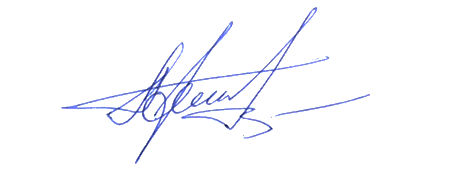 ВрИО начальника 5 НИЦ                                                                         А.Н. Гордиенко21 марта 2023Исп.: Шароватов А.А.8 (495) 983 65 48, доб. 43-46